                            San Salvador, 15 de febrero de 2022                                                                OFICINA DE ACCESO A LA INFORMACIÓN Y RESPUESTA OIR	PÚBLICO EN GENERALPRESENTE.La Autoridad Marítima Portuaria, por este medio hace de su conocimiento que la información oficiosa a la que se refiere el Artículo 10 numeral 5 de la Ley de Acceso a la Información Pública, relacionada al “Procedimiento de selección y contratación de personal”, que, durante el período comprendido de noviembre de 2021 a enero de 2022, no hubo contratación ni selección de personal en la AMP. por lo que dicha información, no se encuentra publicada en el Portal de Transparencia Institucional.Sin otro particular,Att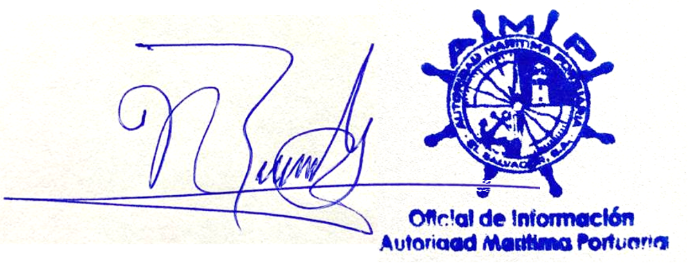                                                                   José Nohé Reyes Granados                                                                 Oficial de Información